 Vorname, Nachname:	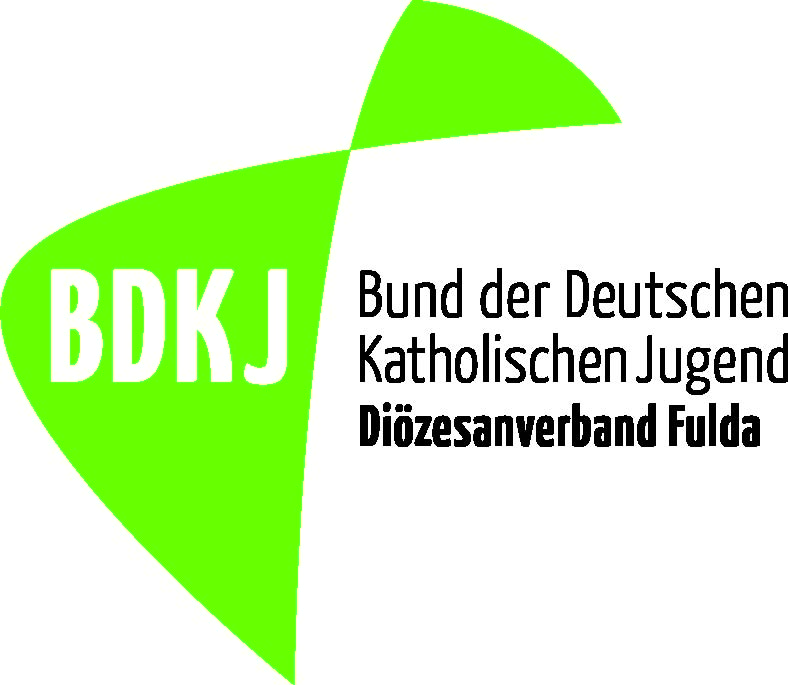 Straße: 	PLZ, Ort:		Geb.-Datum:	E-Mail:		Tel.:	Veranstaltung:	Zwischen [Verbandsname und ggf. Ortsgruppe] und o.g. Person wird folgende Nutzungsvereinbarung für Fotografien und Videos getroffen:1. 	Es wird zugestimmt, dass von der o.g. Person Aufnahmen erstellt und [Verbandsname und ggf. Ortsgruppe] unentgeltlich zum Zwecke der Berichterstattung in Medien, zur Werbung und zur Verwendung nach Ziffer 2 zur Verfügung gestellt werden.2. 	Für die Nutzung wird keine inhaltliche, zeitliche oder räumliche Beschränkung vereinbart. Der Nutzung für folgende Zwecke wird uneingeschränkt zugestimmt:Veröffentlichung in den Medien [Verbandsname und ggf. Ortsgruppe] (z.B. Zeitschrift, Newsletter)Veröffentlichung in der Presse (z.B. Pressefotos)Veröffentlichung im Internet (z.B. auf den Homepages des Verbandes oder den Auftritten des Verbandes bei Facebook, YouTube, Twitter etc.)3.	Die*Der Fotografierte/Gefilmte stimmt einer Nutzung ihres*seines Fotos/ Films zur Nutzung innerhalb von Fotomontagen unter Entfernung oder Ergänzung von Bildbestandteilen bzw. für verfremdete Bilder (keine Entstellung) der Originalaufnahmen zu.4.	Ein Anspruch auf eine Nutzung im Sinne der Ziffern 1 und 2 wird durch diese Vereinbarung nicht begründet. Der*Die Fotografierte/Gefilmte kann bei [Verbandsname und ggf. Ortsgruppe] die Art der Bild-Nutzung jederzeit erfragen und hat das Recht die Nutzung auf schriftlichem Wege bei [Verbandsname und ggf. Ortsgruppe] zu widerrufen. 5.	Die*Der Fotografierte/Gefilmte überträgt dem*der Fotograf*in alle zur Ausübung der Nutzung gem. Ziffer 2 notwendigen Rechte an den erstellten Fotografien und Filmen.6.	Der Name der*des Fotografierten/Gefilmten wird im Sinne des Datenschutzes nicht veröffentlicht. Eine Weitergabe zum Zwecke der Markt- und Meinungsforschung findet nicht statt.7.	Ein Honorar für die Fotografien und Filme wird nicht gezahlt.8.	Eine Veränderung an dieser Vereinbarung bedarf der Schriftform und ist bei [Verbandsname und ggf. Ortsgruppe] einzureichen.9. Mit der Unterschrift gebe ich mein Einverständnis zur Speicherung der personenbezogenen Daten, die durch das Fotografieren, Filmen und Speichern entstehen. Ferner willige ich hiermit ein, dass dieses Formular zur Sicherung der Einverständniserklärung bei [Verbandsname und ggf. Ortsgruppe] aufbewahrt und dokumentiert werden darf.Ort, Datum	Unterschrift Fotografierte*r (ab 12 Jahre erforderlich)Ort, Datum		Unterschrift von allen Erziehungsberechtigten			(bei allen Minderjährigen unter 18 Jahre erforderlich)